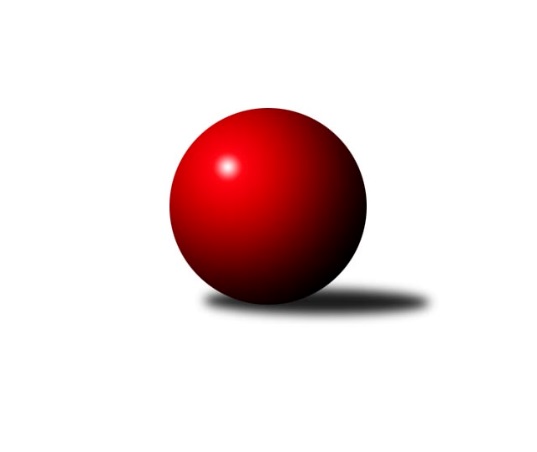 Č.18Ročník 2017/2018	4.3.2018Nejlepšího výkonu v tomto kole: 2640 dosáhlo družstvo: Kuželky Aš˝B˝Krajský přebor KV 2017/2018Výsledky 18. kolaSouhrnný přehled výsledků:Jiskra Šabina	- Lokomotiva Cheb˝C˝	12:4	2486:2329		3.3.TJ Jáchymov˝B˝	- SKK K.Vary˝C˝	16:0	2466:2290		3.3.Slovan K.Vary˝B˝	- TJ Lomnice˝C˝	12:4	2554:2462		3.3.Lokomotiva Cheb˝D˝	- Kuželky Aš˝B˝	6:10	2572:2640		3.3.Jiskra Hazlov˝B˝	- SKK K.Vary˝B˝	8:8	2595:2612		3.3.Slavia Karlovy Vary	- Sokol Teplá		dohrávka		24.3.Tabulka družstev:	1.	Jiskra Hazlov˝B˝	18	14	1	3	191 : 97 	 	 2542	29	2.	Jiskra Šabina	18	13	0	5	179 : 109 	 	 2494	26	3.	Kuželky Aš˝B˝	18	13	0	5	175 : 113 	 	 2530	26	4.	Slovan K.Vary˝B˝	18	11	2	5	173 : 115 	 	 2501	24	5.	Sokol Teplá	17	11	1	5	163 : 109 	 	 2478	23	6.	TJ Lomnice˝C˝	18	8	1	9	143 : 145 	 	 2414	17	7.	Lokomotiva Cheb˝C˝	19	8	0	11	141 : 163 	 	 2411	16	8.	SKK K.Vary˝B˝	18	6	1	11	114 : 174 	 	 2442	13	9.	Lokomotiva Cheb˝D˝	19	5	2	12	128 : 176 	 	 2345	12	10.	Slavia Karlovy Vary	17	5	1	11	116 : 156 	 	 2427	11	11.	TJ Jáchymov˝B˝	18	5	0	13	98 : 190 	 	 2402	10	12.	SKK K.Vary˝C˝	18	4	1	13	107 : 181 	 	 2340	9Podrobné výsledky kola:	 Jiskra Šabina	2486	12:4	2329	Lokomotiva Cheb˝C˝	Pavel Kučera	 	 221 	 234 		455 	 2:0 	 371 	 	171 	 200		Pavel Pokorný	Gerhard Brandl	 	 212 	 184 		396 	 0:2 	 417 	 	219 	 198		Miroslav Budil	Jaromír Černý	 	 211 	 214 		425 	 2:0 	 385 	 	180 	 205		Vladimír Krýsl	František Seidl	 	 183 	 193 		376 	 0:2 	 390 	 	193 	 197		Jana Hamrová	Eduard Seidl	 	 206 	 217 		423 	 2:0 	 394 	 	197 	 197		Bohumil Vyleťal	Jiří Beneš	 	 199 	 212 		411 	 2:0 	 372 	 	187 	 185		Eva Nováčkovározhodčí: Nejlepší výkon utkání: 455 - Pavel Kučera	 TJ Jáchymov˝B˝	2466	16:0	2290	SKK K.Vary˝C˝	Vlastimil Čegan	 	 186 	 219 		405 	 2:0 	 375 	 	178 	 197		Libor Kupka	Miroslav Vlček	 	 209 	 202 		411 	 2:0 	 375 	 	213 	 162		Miroslav Špaček	Stanislav Pelc	 	 207 	 227 		434 	 2:0 	 415 	 	220 	 195		Václav Šnajdr	Jiří Šeda	 	 201 	 211 		412 	 2:0 	 397 	 	192 	 205		Blanka Martinková	Vladimír Lukeš	 	 202 	 222 		424 	 2:0 	 397 	 	205 	 192		Blanka Pešková	Vladimír Maxa	 	 198 	 182 		380 	 2:0 	 331 	 	193 	 138		Jiří Mitáček st.rozhodčí: Nejlepší výkon utkání: 434 - Stanislav Pelc	 Slovan K.Vary˝B˝	2554	12:4	2462	TJ Lomnice˝C˝	Petr Beseda	 	 194 	 218 		412 	 2:0 	 400 	 	207 	 193		Růžena Kovačíková	Johannes Luster	 	 185 	 209 		394 	 0:2 	 403 	 	198 	 205		Petr Janda	Tomáš Beck ml. ml.	 	 230 	 215 		445 	 2:0 	 427 	 	218 	 209		Albert Kupčík	František Průša	 	 195 	 225 		420 	 2:0 	 407 	 	180 	 227		Lubomír Hromada	Miroslav Handšuh	 	 241 	 197 		438 	 2:0 	 378 	 	175 	 203		Petr Lidmila	Zdeňka Zmeškalová	 	 217 	 228 		445 	 0:2 	 447 	 	208 	 239		Jiří Flejšarrozhodčí: Nejlepší výkon utkání: 447 - Jiří Flejšar	 Lokomotiva Cheb˝D˝	2572	6:10	2640	Kuželky Aš˝B˝	Daniel Hussar	 	 200 	 209 		409 	 2:0 	 407 	 	215 	 192		Dagmar Jedličková	Helena Gladavská	 	 224 	 223 		447 	 2:0 	 413 	 	209 	 204		Václav Veselý	Adolf Klepáček	 	 200 	 215 		415 	 0:2 	 449 	 	220 	 229		Vladimír Veselý st.	Pavel Feksa	 	 199 	 226 		425 	 0:2 	 493 	 	254 	 239		Petr Jedlička ml.	Pavel Schubert	 	 226 	 211 		437 	 0:2 	 463 	 	250 	 213		Jaroslav Solín	Jiří Jaroš	 	 205 	 234 		439 	 2:0 	 415 	 	203 	 212		Martina Pospíšilovározhodčí: Nejlepší výkon utkání: 493 - Petr Jedlička ml.	 Jiskra Hazlov˝B˝	2595	8:8	2612	SKK K.Vary˝B˝	Petr Haken	 	 211 	 216 		427 	 2:0 	 416 	 	211 	 205		Václav Čechura	Kamil Bláha	 	 227 	 213 		440 	 0:2 	 483 	 	240 	 243		Václav Zeman	Andrea Špačková *1	 	 182 	 188 		370 	 0:2 	 437 	 	223 	 214		Martina Sobotková	Petr Bohmann	 	 255 	 222 		477 	 2:0 	 428 	 	218 	 210		Vítězslav Vodehnal	Jana Komancová	 	 222 	 222 		444 	 2:0 	 424 	 	210 	 214		Jiří Gabriško	Michael Wittwar	 	 215 	 222 		437 	 2:0 	 424 	 	205 	 219		Jiří Kočanrozhodčí: střídání: *1 od 51. hodu Pavel RepčikNejlepší výkon utkání: 483 - Václav ZemanPořadí jednotlivců:	jméno hráče	družstvo	celkem	plné	dorážka	chyby	poměr kuž.	Maximum	1.	Petr Jedlička ml. 	Kuželky Aš˝B˝	471.48	307.7	163.8	1.7	7/7	(504)	2.	Petr Haken 	Jiskra Hazlov˝B˝	439.67	292.9	146.8	2.6	7/7	(496)	3.	Michael Wittwar 	Jiskra Hazlov˝B˝	437.93	299.8	138.1	2.9	6/7	(477)	4.	Radek Cimbala 	Slavia Karlovy Vary	435.89	295.5	140.4	4.1	8/8	(465)	5.	Pavel Kučera 	Jiskra Šabina	433.81	290.0	143.8	4.9	7/8	(472)	6.	Jana Komancová 	Jiskra Hazlov˝B˝	430.53	295.7	134.8	4.5	7/7	(469)	7.	Miroslav Handšuh 	Slovan K.Vary˝B˝	430.09	295.8	134.3	6.2	7/9	(477)	8.	Luboš Axamský 	Sokol Teplá	429.64	289.3	140.4	3.3	5/7	(457)	9.	Václav Zeman 	SKK K.Vary˝B˝	428.00	296.5	131.5	5.0	8/8	(483)	10.	Pavel Repčik 	Jiskra Hazlov˝B˝	427.42	295.9	131.6	6.4	6/7	(458)	11.	Miroslav Pešťák 	Sokol Teplá	425.05	295.7	129.3	4.7	7/7	(459)	12.	Vítězslav Vodehnal 	SKK K.Vary˝B˝	424.89	295.8	129.1	6.2	8/8	(442)	13.	Jaromír Černý 	Jiskra Šabina	423.67	292.3	131.3	7.1	7/8	(456)	14.	Martin Mojžíš 	Slavia Karlovy Vary	421.48	287.4	134.1	4.7	8/8	(453)	15.	Jaromír Valenta 	Sokol Teplá	421.13	294.3	126.8	6.4	6/7	(486)	16.	Miroslava Poláčková 	Sokol Teplá	421.02	288.5	132.5	5.8	7/7	(491)	17.	Miroslav Budil 	Lokomotiva Cheb˝C˝	420.60	288.3	132.3	6.9	8/8	(499)	18.	Daniela Stašová 	Slovan K.Vary˝B˝	419.38	284.4	135.0	4.1	8/9	(499)	19.	Jiří Jaroš 	Lokomotiva Cheb˝D˝	419.21	288.0	131.2	4.9	7/7	(472)	20.	Eduard Seidl 	Jiskra Šabina	419.13	290.6	128.6	4.4	8/8	(461)	21.	Petr Bohmann 	Jiskra Hazlov˝B˝	417.36	290.9	126.5	5.7	7/7	(477)	22.	Petr Beseda 	Slovan K.Vary˝B˝	417.07	287.9	129.2	5.5	7/9	(449)	23.	Vladimír Veselý  st.	Kuželky Aš˝B˝	415.86	288.5	127.4	6.8	7/7	(449)	24.	Roman Bláha 	Jiskra Šabina	415.05	292.3	122.8	7.6	8/8	(468)	25.	Johannes Luster 	Slovan K.Vary˝B˝	414.63	286.9	127.7	5.8	9/9	(483)	26.	Jiří Gabriško 	SKK K.Vary˝C˝	414.60	290.4	124.2	7.5	6/7	(449)	27.	Zdeněk Pavlík 	Slavia Karlovy Vary	414.57	295.5	119.1	8.5	7/8	(454)	28.	Jiří Velek 	Sokol Teplá	414.30	286.1	128.2	5.3	7/7	(465)	29.	Petr Lidmila 	TJ Lomnice˝C˝	413.65	289.0	124.7	7.6	8/8	(443)	30.	Bohumil Vyleťal 	Lokomotiva Cheb˝C˝	412.27	285.4	126.9	7.9	6/8	(451)	31.	Štefan Mrenica 	TJ Jáchymov˝B˝	412.23	287.9	124.3	9.1	7/8	(450)	32.	Lubomír Hromada 	TJ Lomnice˝C˝	411.37	287.5	123.8	8.4	7/8	(442)	33.	Václav Čechura 	SKK K.Vary˝B˝	410.53	285.4	125.1	6.4	8/8	(468)	34.	Zdeňka Zmeškalová 	Slovan K.Vary˝B˝	410.39	287.7	122.7	8.8	8/9	(445)	35.	Jiří Flejšar 	TJ Lomnice˝C˝	410.25	286.4	123.9	6.6	8/8	(458)	36.	Kamil Bláha 	Jiskra Hazlov˝B˝	407.68	286.8	120.9	9.0	6/7	(461)	37.	Pavel Schubert 	Lokomotiva Cheb˝D˝	407.01	285.6	121.4	7.1	6/7	(466)	38.	Stanislav Pelc 	TJ Jáchymov˝B˝	406.87	285.3	121.6	8.1	6/8	(449)	39.	Pavel Pazdera 	SKK K.Vary˝C˝	406.17	286.9	119.3	9.4	5/7	(444)	40.	Petr Málek 	Lokomotiva Cheb˝C˝	405.68	282.4	123.3	7.7	7/8	(449)	41.	Helena Gladavská 	Lokomotiva Cheb˝D˝	405.24	275.3	129.9	6.3	7/7	(459)	42.	Vladimír Maxa 	TJ Jáchymov˝B˝	404.25	284.3	120.0	9.3	8/8	(429)	43.	Vladimír Lukeš 	TJ Jáchymov˝B˝	403.47	281.7	121.8	8.5	8/8	(426)	44.	Dagmar Jedličková 	Kuželky Aš˝B˝	402.72	284.3	118.4	7.2	7/7	(441)	45.	Eva Nováčková 	Lokomotiva Cheb˝C˝	402.43	276.4	126.0	6.2	8/8	(441)	46.	Martina Sobotková 	SKK K.Vary˝B˝	401.73	282.3	119.4	6.5	8/8	(437)	47.	Václav Veselý 	Kuželky Aš˝B˝	398.77	284.9	113.9	7.2	6/7	(443)	48.	Václav Šnajdr 	SKK K.Vary˝C˝	397.64	276.7	120.9	8.6	7/7	(421)	49.	Vlastimil Čegan 	TJ Jáchymov˝B˝	394.40	273.7	120.7	10.3	6/8	(410)	50.	Vladimír Černohous 	Slavia Karlovy Vary	393.96	278.4	115.6	8.7	7/8	(428)	51.	Daniel Hussar 	Lokomotiva Cheb˝D˝	393.07	276.5	116.6	8.8	5/7	(468)	52.	Ondřej Černohous 	Slavia Karlovy Vary	392.69	281.2	111.5	9.5	8/8	(420)	53.	Vladimír Krýsl 	Lokomotiva Cheb˝C˝	391.83	278.5	113.4	9.5	7/8	(444)	54.	Libor Kupka 	SKK K.Vary˝C˝	391.70	275.6	116.1	7.7	7/7	(446)	55.	Jana Hamrová 	Lokomotiva Cheb˝C˝	391.54	279.6	111.9	9.1	7/8	(444)	56.	Jan Mandák 	Sokol Teplá	391.21	279.2	112.1	8.6	7/7	(439)	57.	Pavel Pokorný 	Lokomotiva Cheb˝C˝	387.89	276.6	111.3	11.8	7/8	(427)	58.	Štefan Cimbala 	Slavia Karlovy Vary	387.45	278.5	109.0	10.2	6/8	(413)	59.	Pavel Feksa 	Lokomotiva Cheb˝D˝	384.63	273.1	111.5	8.3	7/7	(431)	60.	Miroslav Špaček 	SKK K.Vary˝C˝	381.84	270.1	111.7	10.4	7/7	(428)	61.	Josef Zvěřina 	TJ Lomnice˝C˝	373.67	273.5	100.2	11.8	7/8	(422)	62.	Blanka Martinková 	SKK K.Vary˝C˝	359.64	267.6	92.1	17.3	7/7	(427)	63.	Jan Adam 	Lokomotiva Cheb˝D˝	340.43	245.0	95.5	16.3	7/7	(409)		Václav Strnad 	Lokomotiva Cheb˝C˝	481.00	322.0	159.0	3.0	1/8	(481)		Pavel Přerost 	TJ Lomnice˝C˝	448.00	296.0	152.0	3.0	1/8	(448)		Jaroslav Solín 	Kuželky Aš˝B˝	442.00	293.3	148.7	4.0	3/7	(463)		František Mazák nml.  nejml.	Kuželky Aš˝B˝	431.00	297.3	133.8	5.8	4/7	(446)		Miroslav Vlček 	TJ Jáchymov˝B˝	429.50	302.0	127.5	4.0	1/8	(448)		Tomáš Beck ml.  ml.	Slovan K.Vary˝B˝	429.44	294.5	134.9	6.1	4/9	(451)		Jitka Laudátová 	Kuželky Aš˝B˝	428.50	288.5	140.0	7.0	2/7	(452)		Michaela Čejková 	Slovan K.Vary˝B˝	428.50	293.8	134.8	9.8	2/9	(453)		Marcel Toužimský 	Slovan K.Vary˝B˝	425.17	295.5	129.7	5.8	3/9	(438)		Vladislav Urban 	Kuželky Aš˝B˝	425.01	283.0	142.0	4.6	4/7	(450)		Tomáš Seidl 	Jiskra Šabina	424.00	295.8	128.2	5.2	5/8	(447)		František Průša 	Slovan K.Vary˝B˝	423.22	284.9	138.3	5.1	3/9	(471)		Monika Maňenová 	TJ Lomnice˝C˝	422.50	303.0	119.5	6.0	2/8	(427)		Miroslava Boková 	Sokol Teplá	416.30	297.9	118.4	6.8	4/7	(473)		Rudolf Schmmer 	TJ Lomnice˝C˝	416.00	289.0	127.0	8.0	2/8	(433)		Václav Mašek 	Kuželky Aš˝B˝	415.67	276.5	139.2	6.3	2/7	(460)		Martina Pospíšilová 	Kuželky Aš˝B˝	415.00	292.0	123.0	4.0	1/7	(415)		Zdeněk Chmel 	Slavia Karlovy Vary	409.40	291.5	117.9	9.6	5/8	(444)		Josef Volf 	TJ Lomnice˝C˝	409.35	281.1	128.3	7.6	5/8	(437)		Andrea Špačková 	Jiskra Hazlov˝B˝	408.82	280.9	127.9	8.3	4/7	(450)		Adolf Klepáček 	Lokomotiva Cheb˝D˝	408.67	280.3	128.3	6.7	3/7	(431)		Jiří Beneš 	Jiskra Šabina	408.50	281.3	127.2	7.0	5/8	(429)		Michal Hric 	Lokomotiva Cheb˝D˝	408.00	284.2	123.8	7.4	1/7	(423)		Zdeněk Loveček 	SKK K.Vary˝B˝	404.67	282.3	122.4	7.3	3/8	(429)		Růžena Kovačíková 	TJ Lomnice˝C˝	404.17	284.2	120.0	7.5	2/8	(419)		Michaela Heidlerová 	TJ Lomnice˝C˝	404.00	275.5	128.5	8.5	2/8	(405)		Petr Kocifaj 	TJ Jáchymov˝B˝	402.47	278.2	124.3	5.9	3/8	(419)		Ladislav Martínek 	TJ Jáchymov˝B˝	402.44	288.3	114.1	9.2	5/8	(435)		František Seidl 	Jiskra Šabina	402.13	282.9	119.3	10.4	4/8	(442)		Gerhard Brandl 	Jiskra Šabina	401.44	282.9	118.6	7.9	5/8	(440)		Albert Kupčík 	TJ Lomnice˝C˝	400.56	283.8	116.8	8.6	3/8	(431)		Jiří Šeda 	TJ Jáchymov˝B˝	398.07	285.5	112.6	11.1	5/8	(422)		Jan Bartoš 	Jiskra Hazlov˝B˝	395.00	272.0	123.0	11.0	2/7	(410)		Jiří Beneš ml.  ml.	Jiskra Šabina	393.94	277.7	116.3	9.5	5/8	(434)		Jiří Kočan 	SKK K.Vary˝B˝	393.85	281.2	112.7	8.9	4/8	(425)		Petr Janda 	TJ Lomnice˝C˝	391.13	271.8	119.4	6.3	4/8	(415)		Andrea Ječmenová 	TJ Lomnice˝C˝	391.00	274.0	117.0	10.0	2/8	(413)		František Mazák ml.  ml.	Kuželky Aš˝B˝	389.33	273.0	116.4	8.5	4/7	(421)		Rostislav Milota 	Sokol Teplá	388.50	281.3	107.2	11.8	3/7	(399)		Radek Cholopok 	TJ Lomnice˝C˝	388.00	259.0	129.0	7.0	1/8	(388)		Josef Vančo 	SKK K.Vary˝B˝	385.00	253.0	132.0	8.0	1/8	(385)		Blanka Pešková 	SKK K.Vary˝B˝	383.39	272.9	110.5	10.2	5/8	(447)		Robert Žalud 	Slovan K.Vary˝B˝	377.56	271.4	106.1	10.2	3/9	(402)		Jiří Matoušek 	Lokomotiva Cheb˝D˝	377.00	274.0	103.0	9.0	1/7	(377)		Miroslav Toka 	SKK K.Vary˝C˝	375.33	253.7	121.7	7.7	3/7	(414)		Jiří Mitáček  st.	SKK K.Vary˝C˝	372.65	254.3	118.4	10.9	4/7	(419)		Ivan Rambousek 	Lokomotiva Cheb˝D˝	370.58	265.8	104.8	14.5	3/7	(428)		Hana Makarová 	TJ Jáchymov˝B˝	368.67	260.0	108.7	12.7	3/8	(401)		Jana Lukášková 	Sokol Teplá	355.00	257.0	98.0	14.0	1/7	(355)		Hedvika Besedová 	Slovan K.Vary˝B˝	351.00	255.0	96.0	9.0	1/9	(351)		Daniel Furch 	TJ Lomnice˝C˝	340.00	249.0	91.0	17.0	1/8	(340)		Štěpán Pilnáček 	Slavia Karlovy Vary	334.50	245.0	89.5	13.5	2/8	(351)		Antonín Tóth 	TJ Jáchymov˝B˝	331.50	254.0	77.5	19.5	2/8	(341)Sportovně technické informace:Starty náhradníků:registrační číslo	jméno a příjmení 	datum startu 	družstvo	číslo startu
Hráči dopsaní na soupisku:registrační číslo	jméno a příjmení 	datum startu 	družstvo	Program dalšího kola:19. kolo10.3.2018	so	9:00	SKK K.Vary˝B˝ - TJ Jáchymov˝B˝	10.3.2018	so	9:00	Sokol Teplá - Jiskra Šabina	10.3.2018	so	12:00	SKK K.Vary˝C˝ - Slavia Karlovy Vary	10.3.2018	so	12:30	TJ Lomnice˝C˝ - Kuželky Aš˝B˝	10.3.2018	so	14:00	Jiskra Hazlov˝B˝ - Lokomotiva Cheb˝D˝	10.3.2018	so	14:00	Lokomotiva Cheb˝C˝ - Slovan K.Vary˝B˝	Nejlepší šestka kola - absolutněNejlepší šestka kola - absolutněNejlepší šestka kola - absolutněNejlepší šestka kola - absolutněNejlepší šestka kola - dle průměru kuželenNejlepší šestka kola - dle průměru kuželenNejlepší šestka kola - dle průměru kuželenNejlepší šestka kola - dle průměru kuželenNejlepší šestka kola - dle průměru kuželenPočetJménoNázev týmuVýkonPočetJménoNázev týmuPrůměr (%)Výkon14xPetr Jedlička ml.Kuželky Aš˝B˝49315xPetr Jedlička ml.Kuželky Aš˝B˝116.894932xVáclav ZemanSKK K.Vary˝B˝4835xPavel KučeraJiskra Šabina113.114551xPetr BohmannJiskra Hazlov˝B4774xVáclav ZemanSKK K.Vary˝B˝112.54831xJaroslav SolínKuželky Aš˝B˝4632xPetr BohmannJiskra Hazlov˝B111.14775xPavel KučeraJiskra Šabina4552xJaroslav SolínKuželky Aš˝B˝109.784631xVladimír Veselý st.Kuželky Aš˝B˝4493xJiří FlejšarTJ Lomnice˝C˝109.59447